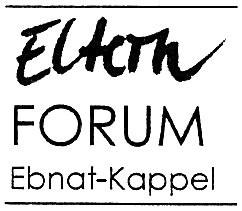 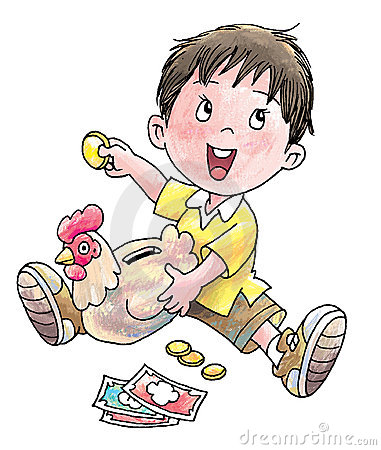 		 					www.efek.ch			 							Umgang mit Geld und KonsumReferentin:Margrith LenzErwachsenenbildnerin und Schulsozialarbeiterin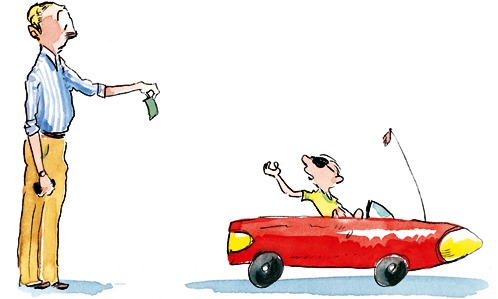 Donnerstag, 15. September 201620.00 UhrKatholischer Pfarreisaal, Ebnat-KappelEintritt: Fr. 8.- /Mitglieder Elternforum gratis